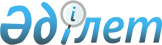 О внесении изменений в решение Иртышского районного маслихата "О бюджете сел и сельских округов Иртышского района на 2022 – 2024 годы" от 29 декабря 2021 года № 57-13-7Решение Иртышского районного маслихата Павлодарской области от 19 октября 2022 года № 90-23-7.
      Иртышский районный маслихат РЕШИЛ:
      1. Внести в решение Иртышского районного маслихата "О бюджете сел и сельских округов Иртышского района на 2022 – 2024 годы" от 29 декабря 2021 года № 57-13-7 (зарегистрированное в Реестре государственной регистрации нормативных правовых актов под № 163327) следующие изменения:
      1) пункт 1 указанного решения изложить в новой редакции:
       "1. Утвердить бюджет Агашорынского сельского округа на 2022–2024 годы согласно приложениям 1, 2 и 3 соответственно, в том числе на 2022 год в следующих объемах:
      1) доходы– 42984 тысячи тенге, в том числе:
      налоговые поступления – 19962 тысячи тенге;
      поступления трансфертов – 23022 тысячи тенге;
      2) затраты – 43386 тысяч тенге;
      3) чистое бюджетное кредитование – равно нулю;
      4) сальдо по операциям с финансовыми активами – равно нулю;
      5) дефицит (профицит) бюджета – -402 тысячи тенге;
      6) финансирование дефицита (использование профицита) бюджета – 402 тысячи тенге.";
      2) пункт 2 указанного решения изложить в новой редакции:
       "2.Утвердить бюджет Амангельдинского сельского округа на 2022–2024 годы согласно приложениям 4, 5 и 6 соответственно, в том числе на 2022 год в следующих объемах:
      1) доходы – 41086 тысяч тенге, в том числе:
      налоговые поступления –5853 тысячи тенге;
      поступления трансфертов – 35233 тысячи тенге;
      2) затраты – 41239 тысяч тенге;
      3) чистое бюджетное кредитование – равно нулю;
      4) сальдо по операциям с финансовыми активами – равно нулю;
      5) дефицит (профицит) бюджета – -153 тысячи тенге;
      6) финансирование дефицита (использование профицита) бюджета – 153 тысячи тенге.";
      3) пункт 3 указанного решения изложить в новой редакции:
       "3. Утвердить бюджет Байзаковского сельского округа на 2022–2024 годы согласно приложениям 7, 8 и 9 соответственно, в том числе на 2022 год в следующих объемах:
      1) доходы– 35702 тысячи тенге, в том числе:
      налоговые поступления – 5165 тысяч тенге;
      поступления трансфертов – 30537 тысяч тенге;
      2) затраты – 37588 тысяч тенге;
      3) чистое бюджетное кредитование – равно нулю;
      4) сальдо по операциям с финансовыми активами – равно нулю;
      5) дефицит (профицит) бюджета – -1886 тысяч тенге;
      6) финансирование дефицита (использование профицита) бюджета –1886 тысяч тенге.";
      4) пункт 4 указанного решения изложить в новой редакции:
       "4. Утвердить бюджет села Голубовка на 2022–2024 годы согласно приложениям 10, 11 и 12 соответственно, в том числе на 2022 год в следующих объемах:
      1) доходы – 165870 тысяч тенге, в том числе:
      налоговые поступления –3115 тысяч тенге;
      поступления трансфертов – 162755 тысяч тенге;
      2) затраты – 166018 тысяч тенге;
      3) чистое бюджетное кредитование – равно нулю;
      4) сальдо по операциям с финансовыми активами – равно нулю;
      5) дефицит (профицит) бюджета – -148 тысяч тенге;
      6) финансирование дефицита (использование профицита) бюджета –148 тысяч тенге.";
      5) пункт 5 указанного решения изложить в новой редакции:
       "5. Утвердить бюджет села Иртышск на 2022–2024 годы согласно приложениям 13, 14 и 15 соответственно, в том числе на 2022 год в следующих объемах:
      1) доходы – 193209 тысяч тенге, в том числе:
      налоговые поступления – 32506 тысяч тенге;
      поступления трансфертов – 160703 тысячи тенге;
      2) затраты –199503 тысяч тенге;
      3) чистое бюджетное кредитование – равно нулю;
      4) сальдо по операциям с финансовыми активами – равно нулю;
      5) дефицит (профицит) бюджета – -6294 тысячи тенге;
      6) финансирование дефицита (использование профицита) бюджета –6294 тысячи тенге.";
      6) пункт 6 указанного решения изложить в новой редакции:
       "6. Утвердить бюджет Каракудукского сельского округа на 2022–2024 годы согласно приложениям 16, 17 и 18 соответственно, в том числе на 2022 год в следующих объемах:
      1) доходы – 29129 тысяч тенге, в том числе:
      налоговые поступления – 2733 тысяч тенге;
      поступления трансфертов – 26396 тысяч тенге;
      2) затраты – 29394 тысячи тенге;
      3) чистое бюджетное кредитование – равно нулю;
      4) сальдо по операциям с финансовыми активами – равно нулю;
      5) дефицит (профицит) бюджета – -265 тысяч тенге;
      6) финансирование дефицита (использование профицита) бюджета – 265 тысяч тенге.";
      7) пункт 7 указанного решения изложить в новой редакции:
       "7. Утвердить бюджет Коскольского сельского округа на 2022–2024 годы согласно приложениям 19, 20 и 21 соответственно, в том числе на 2022 год в следующих объемах:
      1) доходы– 32091 тысяча тенге, в том числе:
      налоговые поступления – 2448 тысяч тенге;
      поступления трансфертов – 29643 тысячи тенге;
      2) затраты – 32385 тысяч тенге;
      3) чистое бюджетное кредитование – равно нулю;
      4) сальдо по операциям с финансовыми активами – равно нулю;
      5) дефицит (профицит) бюджета – -294 тысячи тенге;
      6) финансирование дефицита (использование профицита) бюджета – 294 тысячи тенге.";
      8) пункт 8 указанного решения изложить в новой редакции:
       "8. Утвердить бюджет Кызылжарского сельского округа на 2022–2024 годы согласно приложениям 22, 23 и 24 соответственно, в том числе на 2022 год в следующих объемах:
      1) доходы – 42693 тысячи тенге, в том числе:
      налоговые поступления –3522 тысячи тенге;
      поступления трансфертов – 39171 тысяча тенге;
      2) затраты – 43705 тысяч тенге;
      3) чистое бюджетное кредитование – равно нулю;
      4) сальдо по операциям с финансовыми активами – равно нулю;
      5) дефицит (профицит) бюджета – -1012 тысяч тенге;
      6) финансирование дефицита (использование профицита) бюджета – 1012 тысяч тенге.";
      9) пункт 9 указанного решения изложить в новой редакции:
       "9. Утвердить бюджет села Майконыр на 2022–2024 годы согласно приложениям 25, 26 и 27 соответственно, в том числе на 2022 год в следующих объемах:
      1) доходы– 34689 тысяч тенге, в том числе:
      налоговые поступления – 2102 тысячи тенге;
      поступления трансфертов – 32587 тысяч тенге;
      2) затраты – 34780 тысяч тенге;
      3) чистое бюджетное кредитование – равно нулю;
      4) сальдо по операциям с финансовыми активами – равно нулю;
      5) дефицит (профицит) бюджета – -91 тысяча тенге;
      6) финансирование дефицита (использование профицита) бюджета – 91 тысяча тенге.";
      10) пункт 10 указанного решения изложить в новой редакции:
       "10. Утвердить бюджет Панфиловского сельского округа на 2022–2024 годы согласно приложениям 28, 29 и 30 соответственно, в том числе на 2022 год в следующих объемах:
      1) доходы– 48229 тысяч тенге, в том числе:
      налоговые поступления – 6846 тысяч тенге;
      поступления от продажи основного капитала– 375 тысяч тенге;
      поступления трансфертов – 41008 тысяч тенге;
      2) затраты – 48860 тысяч тенге;
      3) чистое бюджетное кредитование – равно нулю;
      4) сальдо по операциям с финансовыми активами – равно нулю;
      5) дефицит (профицит) бюджета – -631 тысяча тенге;
      6) финансирование дефицита (использование профицита) бюджета – 631 тысяча тенге.";
      11) пункт 11 указанного решения изложить в новой редакции:
       "11. Утвердить бюджет Северного сельского округа на 2022–2024 годы согласно приложениям 31, 32 и 33 соответственно, в том числе на 2022 год в следующих объемах:
      1) доходы– 28864 тысячи тенге, в том числе:
      налоговые поступления – 2719 тысяч тенге;
      поступления трансфертов –26145 тысяч тенге;
      2) затраты – 29724 тысячи тенге;
      3) чистое бюджетное кредитование – равно нулю;
      4) сальдо по операциям с финансовыми активами – равно нулю;
      5) дефицит (профицит) бюджета – -860 тысяч тенге;
      6) финансирование дефицита (использование профицита) бюджета – 860 тысяч тенге.";
      12) приложения 1, 4, 7, 10, 13, 16, 19, 22, 25, 28, 31 к указанному решению изложить в новой редакции согласно приложениям 1, 2, 3, 4, 5, 6, 7, 8, 9, 10, 11 к настоящему решению.
       2. Настоящее решение вводится в действие с 1 января 2022 года. Бюджет Агашорынского сельского округа на 2022 год (с изменениями) Бюджет Амангельдинского сельского округа на 2022 год (с изменениями) Бюджет Байзаковского сельского округа на 2022 год (с изменениями) Бюджет села Голубовка на 2022 год (с изменениями) Бюджет села Иртышск на 2022 год (с изменениями) Бюджет Каракудукского сельского округа на 2022 год (с изменениями) Бюджет Коскольского сельского округа на 2022 год (с изменениями) Бюджет Кызылжарского сельского округа на 2022 год (с изменениями) Бюджет села Майконыр на 2022 год (с изменениями) Бюджет Панфиловского сельского округа на 2022 год (с изменениями) Бюджет Северного сельского округа на 2022 год (с изменениями)
					© 2012. РГП на ПХВ «Институт законодательства и правовой информации Республики Казахстан» Министерства юстиции Республики Казахстан
				
      Секретарь Иртышского районного маслихата 

Б. Шингисов
Приложение 1
к решению Иртышского
районного маслихата
от 19 октября 2022 года
№ 90-23-7Приложение 1
к решению Иртышского
районного маслихата от
29 декабря 2021 года
№ 57-13-7
Категория
Категория
Категория
Категория
Сумма
(тысяч тенге)
Класс
Класс
Класс
Сумма
(тысяч тенге)
Подкласс
Подкласс
Сумма
(тысяч тенге)
Наименование
Сумма
(тысяч тенге)
1
2
3
4
5
1. Доходы
42984
1
Налоговые поступления
19962
01
Подоходный налог
11945
2
Индивидуальный подоходный налог с доходов, не облагаемых у источника выплаты
11945
04
Hалоги на собственность
2709
1
Hалоги на имущество
76
3
Земельный налог
17
4
Hалог на транспортные средства 
2616
05
Внутренние налоги на товары, работы и услуги
5308
3
Поступления за использование природных и других ресурсов
5308
4
Поступления трансфертов 
23022
02
Трансферты из вышестоящих органов государственного управления
23022
3
Трансферты из районного (города областного значения) бюджета
23022
Функциональная группа 
Функциональная группа 
Функциональная группа 
Функциональная группа 
Функциональная группа 
Функциональная группа 
Сумма 
(тысяч тенге)
Функциональная подгруппа 
Функциональная подгруппа 
Функциональная подгруппа 
Функциональная подгруппа 
Функциональная подгруппа 
Сумма 
(тысяч тенге)
Администратор бюджетных программ 
Администратор бюджетных программ 
Администратор бюджетных программ 
Администратор бюджетных программ 
Сумма 
(тысяч тенге)
Программа 
Программа 
Программа 
Сумма 
(тысяч тенге)
Наименование
Сумма 
(тысяч тенге)
1
2
3
3
4
5
6
2. Затраты
43386
01
Государственные услуги общего характера
26005
1
Представительные, исполнительные и другие органы, выполняющие общие функции государственного управления
26005
124
124
Аппарат акима города районного значения, села, поселка, сельского округа
26005
001
Услуги по обеспечению деятельности акима города районного значения, села, поселка, сельского округа
26005
07
Жилищно-коммунальное хозяйство
15839
3
Благоустройство населенных пунктов
15839
124
124
Аппарат акима города районного значения, села, поселка, сельского округа
15839
008
Освещение улиц в населенных пунктах
6721
009
Обеспечение санитарии населенных пунктов
2723
011
Благоустройство и озеленение населенных пунктов
6395
12
Транспорт и коммуникации
1542
1
Автомобильный транспорт
1542
124
124
Аппарат акима города районного значения, села, поселка, сельского округа
1542
013
Обеспечение функционирования автомобильных дорог в городах районного значения, селах, поселках, сельских округах
1542
3. Чистое бюджетное кредитование
0
4. Сальдо по операциям с финансовыми активами 
0
5. Дефицит (профицит) бюджета
-402
6. Финансирование дефицита (использование профицита) бюджета 
402Приложение 2
к решению Иртышского
районного маслихата
от 19 октября 2022 года
№ 90-23-7Приложение 4
к решению Иртышского
районного маслихата
от 29 декабря 2021 года
№ 57-13-7
Категория
Категория
Категория
Категория
Сумма
(тысяч тенге)
Класс
Класс
Класс
Сумма
(тысяч тенге)
Подкласс
Подкласс
Сумма
(тысяч тенге)
Наименование
Сумма
(тысяч тенге)
1
2
3
4
5
1. Доходы
41086
1
Налоговые поступления
5853
04
Hалоги на собственность
1881
1
Hалоги на имущество
63
3
Земельный налог
128
4
Hалог на транспортные средства 
1690
05
Внутренние налоги на товары, работы и услуги
3972
3
Поступления за использование природных и других ресурсов
3972
4
Поступления трансфертов 
35233
02
Трансферты из вышестоящих органов государственного управления
35233
3
Трансферты из районного (города областного значения) бюджета
35233
Функциональная группа 
Функциональная группа 
Функциональная группа 
Функциональная группа 
Функциональная группа 
Функциональная группа 
Сумма 
(тысяч тенге)
Функциональная подгруппа 
Функциональная подгруппа 
Функциональная подгруппа 
Функциональная подгруппа 
Функциональная подгруппа 
Сумма 
(тысяч тенге)
Администратор бюджетных программ 
Администратор бюджетных программ 
Администратор бюджетных программ 
Администратор бюджетных программ 
Сумма 
(тысяч тенге)
Программа 
Программа 
Программа 
Сумма 
(тысяч тенге)
Наименование
Сумма 
(тысяч тенге)
1
2
3
3
4
5
6
2. Затраты
41239
01
Государственные услуги общего характера
25400
1
Представительные, исполнительные и другие органы, выполняющие общие функции государственного управления
25400
124
124
Аппарат акима города районного значения, села, поселка, сельского округа
25400
001
Услуги по обеспечению деятельности акима города районного значения, села, поселка, сельского округа
25400
07
Жилищно-коммунальное хозяйство
14296
3
Благоустройство населенных пунктов
14296
124
124
Аппарат акима города районного значения, села, поселка, сельского округа
14296
008
Освещение улиц в населенных пунктах
1931
009
Обеспечение санитарии населенных пунктов
1670
011
Благоустройство и озеленение населенных пунктов
10695
12
Транспорт и коммуникации
1543
1
Автомобильный транспорт
1543
124
124
Аппарат акима города районного значения, села, поселка, сельского округа
1543
013
Обеспечение функционирования автомобильных дорог в городах районного значения, селах, поселках, сельских округах
1543
3. Чистое бюджетное кредитование
0
4. Сальдо по операциям с финансовыми активами 
0
5. Дефицит (профицит) бюджета
-153
6. Финансирование дефицита (использование профицита) бюджета 
153Приложение 3
к решению Иртышского
районного маслихата
от 19 октября 2022 года
№ 90-23-7Приложение 7
к решению Иртышского
районного маслихата
от 29 декабря 2021 года
№ 57-13-7
Категория
Категория
Категория
Категория
Сумма
(тысяч тенге)
Класс
Класс
Класс
Сумма
(тысяч тенге)
Подкласс
Подкласс
Сумма
(тысяч тенге)
Наименование
Сумма
(тысяч тенге)
1
2
3
4
5
1. Доходы
35702
1
Налоговые поступления
5165
01
Подоходный налог
202
2
Индивидуальный подоходный налог с доходов, не облагаемых у источника выплаты
202
04
Hалоги на собственность
1742
1
Hалоги на имущество
108
3
Земельный налог
410
4
Hалог на транспортные средства 
1224
05
Внутренние налоги на товары, работы и услуги
3221
3
Поступления за использование природных и других ресурсов
3221
4
Поступления трансфертов 
30537
02
Трансферты из вышестоящих органов государственного управления
 30537
3
Трансферты из районного (города областного значения) бюджета
30537
Функциональная группа 
Функциональная группа 
Функциональная группа 
Функциональная группа 
Функциональная группа 
Функциональная группа 
Сумма 
(тысяч тенге)
Функциональная подгруппа 
Функциональная подгруппа 
Функциональная подгруппа 
Функциональная подгруппа 
Функциональная подгруппа 
Сумма 
(тысяч тенге)
Администратор бюджетных программ 
Администратор бюджетных программ 
Администратор бюджетных программ 
Администратор бюджетных программ 
Сумма 
(тысяч тенге)
Программа 
Программа 
Программа 
Сумма 
(тысяч тенге)
Наименование
Сумма 
(тысяч тенге)
1
2
3
3
4
5
6
2. Затраты
37588
01
Государственные услуги общего характера
24069 
1
Представительные, исполнительные и другие органы, выполняющие общие функции государственного управления
24069 
124
124
Аппарат акима города районного значения, села, поселка, сельского округа
 24069
001
Услуги по обеспечению деятельности акима города районного значения, села, поселка, сельского округа
24069
07
Жилищно-коммунальное хозяйство
 11632
3
Благоустройство населенных пунктов
11632
124
124
Аппарат акима города районного значения, села, поселка, сельского округа
11632 
008
Освещение улиц в населенных пунктах
3558
009
Обеспечение санитарии населенных пунктов
957
011
Благоустройство и озеленение населенных пунктов
7117
12
Транспорт и коммуникации
1887
1
Автомобильный транспорт
1887
124
124
Аппарат акима города районного значения, села, поселка, сельского округа
1887
013
Обеспечение функционирования автомобильных дорог в городах районного значения, селах, поселках, сельских округах
1887
3. Чистое бюджетное кредитование
0
4. Сальдо по операциям с финансовыми активами 
0
5. Дефицит (профицит) бюджета
-1886
6. Финансирование дефицита (использование профицита) бюджета 
1886Приложение 4
к решению Иртышского
районного маслихата
от 19 октября 2022 года
№ 90-23-7Приложение 10
к решению Иртышского
районного маслихата
от 29 декабря 2021 года
№ 57-13-7
Категория
Категория
Категория
Категория
Сумма
(тысяч тенге)
Класс
Класс
Класс
Сумма
(тысяч тенге)
Подкласс
Подкласс
Сумма
(тысяч тенге)
Наименование
Сумма
(тысяч тенге)
1
2
3
4
5
1. Доходы
165870
1
Налоговые поступления
3115
04
Hалоги на собственность
2478
1
Hалоги на имущество
58
3
Земельный налог
1
4
Hалог на транспортные средства 
2419
05
Внутренние налоги на товары, работы и услуги
637
3
Поступления за использование природных и других ресурсов
637
4
Поступления трансфертов 
162755
02
Трансферты из вышестоящих органов государственного управления
162755
3
Трансферты из районного (города областного значения) бюджета
162755
Функциональная группа 
Функциональная группа 
Функциональная группа 
Функциональная группа 
Функциональная группа 
Сумма 
(тысяч тенге)
Функциональная подгруппа 
Функциональная подгруппа 
Функциональная подгруппа 
Функциональная подгруппа 
Сумма 
(тысяч тенге)
Администратор бюджетных программ 
Администратор бюджетных программ 
Администратор бюджетных программ 
Сумма 
(тысяч тенге)
Программа 
Программа 
Программа 
Сумма 
(тысяч тенге)
Наименование
Сумма 
(тысяч тенге)
1
2
3
4
5
6
2. Затраты
166018
01
Государственные услуги общего характера
26498
1
Представительные, исполнительные и другие органы, выполняющие общие функции государственного управления
26498
124
Аппарат акима города районного значения, села, поселка, сельского округа
26498
001
Услуги по обеспечению деятельности акима города районного значения, села, поселка, сельского округа
26498
07
Жилищно-коммунальное хозяйство
7203
3
Благоустройство населенных пунктов
7203
124
Аппарат акима города районного значения, села, поселка, сельского округа
7203
008
Освещение улиц в населенных пунктах
1881
009
Обеспечение санитарии населенных пунктов
700
011
Благоустройство и озеленение населенных пунктов
4622
12
Транспорт и коммуникации
1200
1
Автомобильный транспорт
1200
124
Аппарат акима города районного значения, села, поселка, сельского округа
1200
013
Обеспечение функционирования автомобильных дорог в городах районного значения, селах, поселках, сельских округах
1200
13
Прочие
131117
9
Прочие
131117
124
Аппарат акима города районного значения, села, поселка, сельского округа
131117
057
Реализация мероприятий по социальной и инженерной инфраструктуре в сельских населенных пунктах в рамках проекта "Ауыл-Ел бесігі"
131117
3. Чистое бюджетное кредитование
0
4. Сальдо по операциям с финансовыми активами 
0
5. Дефицит (профицит) бюджета
-148
6. Финансирование дефицита (использование профицита) бюджета 
148Приложение 5
к решению Иртышского
районного маслихата
от 19 октября 2022 года
№ 90-23-7Приложение 13
к решению Иртышского
районного маслихата
от 29 декабря 2021 года
№ 57-13-7
Категория
Категория
Категория
Категория
Сумма
(тысяч тенге)
Класс
Класс
Класс
Сумма
(тысяч тенге)
Подкласс
Подкласс
Сумма
(тысяч тенге)
Наименование
Сумма
(тысяч тенге)
1
2
3
4
5
1. Доходы
193209
1
Налоговые поступления
32506
01
Подоходный налог
14500
2
Индивидуальный подоходный налог с доходов, не облагаемых у источника выплаты
14500
04
Hалоги на собственность
17766
1
Hалоги на имущество
528
3
Земельный налог
265
4
Hалог на транспортные средства 
16973
05
Внутренние налоги на товары, работы и услуги
240
3
Поступления за использование природных и других ресурсов
120
4
Сборы за ведение предпринимательской и профессиональной деятельности
120
4
Поступления трансфертов 
160703
02
Трансферты из вышестоящих органов государственного управления
160703
3
Трансферты из районного (города областного значения) бюджета
160703
Функциональная группа 
Функциональная группа 
Функциональная группа 
Функциональная группа 
Функциональная группа 
Функциональная группа 
Сумма 
(тысяч тенге)
Функциональная подгруппа 
Функциональная подгруппа 
Функциональная подгруппа 
Функциональная подгруппа 
Функциональная подгруппа 
Сумма 
(тысяч тенге)
Администратор бюджетных программ 
Администратор бюджетных программ 
Администратор бюджетных программ 
Администратор бюджетных программ 
Сумма 
(тысяч тенге)
Программа 
Программа 
Программа 
Сумма 
(тысяч тенге)
Наименование
Сумма 
(тысяч тенге)
1
2
3
3
4
5
6
2. Затраты
199503
01
Государственные услуги общего характера
 55154
1
Представительные, исполнительные и другие органы, выполняющие общие функции государственного управления
 55154
124
124
Аппарат акима города районного значения, села, поселка, сельского округа
 55154
001
Услуги по обеспечению деятельности акима города районного значения, села, поселка, сельского округа
 50704
022
Капитальные расходы государственного органа
 4450
07
Жилищно-коммунальное хозяйство
118530
3
Благоустройство населенных пунктов
118530
124
124
Аппарат акима города районного значения, села, поселка, сельского округа
118530
008
Освещение улиц в населенных пунктах
45205
009
Обеспечение санитарии населенных пунктов
8227
010
Содержание мест захоронений и погребение безродных
88
011
Благоустройство и озеленение населенных пунктов
65010
12
Транспорт и коммуникации
25819
1
Автомобильный транспорт
25819
124
124
Аппарат акима города районного значения, села, поселка, сельского округа
25819
013
Обеспечение функционирования автомобильных дорог в городах районного значения, селах, поселках, сельских округах
25819
3. Чистое бюджетное кредитование
0
4. Сальдо по операциям с финансовыми активами 
0
5. Дефицит (профицит) бюджета
-6294
6. Финансирование дефицита (использование профицита) бюджета 
6294Приложение 6
к решению Иртышского
районного маслихата
от 19 октября 2022 года
№ 90-23-7Приложение 16
к решению Иртышского
районного маслихата
от 29 декабря 2021 года
№ 57-13-7
Категория
Категория
Категория
Категория
Категория
Категория
Категория
Категория
Сумма
(тысяч тенге)
Сумма
(тысяч тенге)
Класс
Класс
Класс
Класс
Класс
Класс
Класс
Сумма
(тысяч тенге)
Сумма
(тысяч тенге)
Подкласс
Подкласс
Подкласс
Подкласс
Подкласс
Сумма
(тысяч тенге)
Сумма
(тысяч тенге)
Наименование
Наименование
Сумма
(тысяч тенге)
Сумма
(тысяч тенге)
1
2
2
3
3
3
4
4
5
5
1. Доходы
1. Доходы
29129
29129
1
Налоговые поступления
Налоговые поступления
2733
2733
01
01
Подоходный налог
Подоходный налог
1690
1690
2
2
2
Индивидуальный подоходный налог с доходов, не облагаемых у источника выплаты
Индивидуальный подоходный налог с доходов, не облагаемых у источника выплаты
1690
1690
04
04
Hалоги на собственность
Hалоги на собственность
902
902
1
1
1
Hалоги на имущество
Hалоги на имущество
33
33
3
3
3
Земельный налог
Земельный налог
28
28
4
4
4
Hалог на транспортные средства 
Hалог на транспортные средства 
841
841
05
05
Внутренние налоги на товары, работы и услуги
Внутренние налоги на товары, работы и услуги
141
141
3
3
3
Поступления за использование природных и других ресурсов
Поступления за использование природных и других ресурсов
141
141
4
Поступления трансфертов 
Поступления трансфертов 
26396
26396
02
02
Трансферты из вышестоящих органов государственного управления
Трансферты из вышестоящих органов государственного управления
26396
26396
3
3
3
Трансферты из районного (города областного значения) бюджета
Трансферты из районного (города областного значения) бюджета
26396
26396
Функциональная группа 
Функциональная группа 
Функциональная группа 
Функциональная группа 
Функциональная группа 
Функциональная группа 
Функциональная группа 
Функциональная группа 
Функциональная группа 
Сумма 
(тысяч тенге)
Функциональная подгруппа 
Функциональная подгруппа 
Функциональная подгруппа 
Функциональная подгруппа 
Функциональная подгруппа 
Функциональная подгруппа 
Функциональная подгруппа 
Сумма 
(тысяч тенге)
Администратор бюджетных программ 
Администратор бюджетных программ 
Администратор бюджетных программ 
Администратор бюджетных программ 
Администратор бюджетных программ 
Администратор бюджетных программ 
Сумма 
(тысяч тенге)
Программа 
Программа 
Программа 
Программа 
Программа 
Сумма 
(тысяч тенге)
Наименование
Наименование
Сумма 
(тысяч тенге)
1
1
2
3
3
4
4
5
5
6
2. Затраты
2. Затраты
29394
01
01
Государственные услуги общего характера
Государственные услуги общего характера
23404
1
Представительные, исполнительные и другие органы, выполняющие общие функции государственного управления
Представительные, исполнительные и другие органы, выполняющие общие функции государственного управления
23404
124
124
Аппарат акима города районного значения, села, поселка, сельского округа
Аппарат акима города районного значения, села, поселка, сельского округа
23404
001
001
Услуги по обеспечению деятельности акима города районного значения, села, поселка, сельского округа
Услуги по обеспечению деятельности акима города районного значения, села, поселка, сельского округа
23404
07
07
Жилищно-коммунальное хозяйство
Жилищно-коммунальное хозяйство
4722
3
Благоустройство населенных пунктов
Благоустройство населенных пунктов
4722
124
124
Аппарат акима города районного значения, села, поселка, сельского округа
Аппарат акима города районного значения, села, поселка, сельского округа
4722
008
008
Освещение улиц в населенных пунктах
Освещение улиц в населенных пунктах
2122
009
009
Обеспечение санитарии населенных пунктов
Обеспечение санитарии населенных пунктов
1670
011
011
Благоустройство и озеленение населенных пунктов
Благоустройство и озеленение населенных пунктов
930
12
12
Транспорт и коммуникации
Транспорт и коммуникации
1268
1
Автомобильный транспорт
Автомобильный транспорт
1268
124
124
Аппарат акима города районного значения, села, поселка, сельского округа
Аппарат акима города районного значения, села, поселка, сельского округа
1268
013
013
Обеспечение функционирования автомобильных дорог в городах районного значения, селах, поселках, сельских округах
Обеспечение функционирования автомобильных дорог в городах районного значения, селах, поселках, сельских округах
1268
3. Чистое бюджетное кредитование
3. Чистое бюджетное кредитование
0
4. Сальдо по операциям с финансовыми активами 
4. Сальдо по операциям с финансовыми активами 
0
5. Дефицит (профицит) бюджета
5. Дефицит (профицит) бюджета
-265
6. Финансирование дефицита (использование профицита) бюджета 
6. Финансирование дефицита (использование профицита) бюджета 
265Приложение 7
к решению Иртышского
районного маслихата
от 19 октября 2022 года
№ 90-23-7Приложение 19
к решению Иртышского
районного маслихата
от 29 декабря 2021 года
№ 57-13-7
Категория
Категория
Категория
Категория
Сумма
(тысяч тенге)
Класс
Класс
Класс
Сумма
(тысяч тенге)
Подкласс
Подкласс
Сумма
(тысяч тенге)
Наименование
Сумма
(тысяч тенге)
1
2
3
4
5
1. Доходы
32091
1
Налоговые поступления
2448
04
Hалоги на собственность
893
1
Hалоги на имущество
50
3
Земельный налог
3
4
Hалог на транспортные средства 
840
05
Внутренние налоги на товары, работы и услуги
1555
3
Поступления за использование природных и других ресурсов
1555
4
Поступления трансфертов 
29643
02
Трансферты из вышестоящих органов государственного управления
29643
3
Трансферты из районного (города областного значения) бюджета
29643
Функциональная группа 
Функциональная группа 
Функциональная группа 
Функциональная группа 
Функциональная группа 
Функциональная группа 
Сумма 
(тысяч тенге)
Функциональная подгруппа 
Функциональная подгруппа 
Функциональная подгруппа 
Функциональная подгруппа 
Функциональная подгруппа 
Сумма 
(тысяч тенге)
Администратор бюджетных программ 
Администратор бюджетных программ 
Администратор бюджетных программ 
Администратор бюджетных программ 
Сумма 
(тысяч тенге)
Программа 
Программа 
Программа 
Сумма 
(тысяч тенге)
Наименование
Сумма 
(тысяч тенге)
1
2
3
3
4
5
6
2. Затраты
32385
01
Государственные услуги общего характера
24517
1
Представительные, исполнительные и другие органы, выполняющие общие функции государственного управления
24517
124
124
Аппарат акима города районного значения, села, поселка, сельского округа
24517
001
Услуги по обеспечению деятельности акима города районного значения, села, поселка, сельского округа
24517
07
Жилищно-коммунальное хозяйство
5350
3
Благоустройство населенных пунктов
5350
124
124
Аппарат акима города районного значения, села, поселка, сельского округа
5350
008
Освещение улиц в населенных пунктах
2001
009
Обеспечение санитарии населенных пунктов
1338
011
Благоустройство и озеленение населенных пунктов
2011
12
Транспорт и коммуникации
2518
1
Автомобильный транспорт
2518
124
124
Аппарат акима города районного значения, села, поселка, сельского округа
2518
013
Обеспечение функционирования автомобильных дорог в городах районного значения, селах, поселках, сельских округах
1737
045
Капитальный и средний ремонт автомобильных дорог улиц населенных пунктов
781
3. Чистое бюджетное кредитование
0
4. Сальдо по операциям с финансовыми активами 
0
5. Дефицит (профицит) бюджета
-294
6. Финансирование дефицита (использование профицита) бюджета 
294Приложение 8
к решению Иртышского
районного маслихата
от 19 октября 2022 года
№ 90-23-7Приложение 22
к решению Иртышского
районного маслихата
от 29 декабря 2021 года
№ 57-13-7
Категория
Категория
Категория
Категория
Сумма
(тысяч тенге)
Класс
Класс
Класс
Сумма
(тысяч тенге)
Подкласс
Подкласс
Сумма
(тысяч тенге)
Наименование
Сумма
(тысяч тенге)
1
2
3
4
5
1. Доходы
42693
1
Налоговые поступления
3522
01
Подоходный налог
298
2
Индивидуальный подоходный налог с доходов, не облагаемых у источника выплаты
298
04
Hалоги на собственность
2543
1
Hалоги на имущество
93
3
Земельный налог
844
4
Hалог на транспортные средства 
1606
05
Внутренние налоги на товары, работы и услуги
681
3
Поступления за использование природных и других ресурсов
681
4
Поступления трансфертов 
39171
02
Трансферты из вышестоящих органов государственного управления
39171
3
Трансферты из районного (города областного значения) бюджета
39171
Функциональная группа 
Функциональная группа 
Функциональная группа 
Функциональная группа 
Функциональная группа 
Функциональная группа 
Сумма 
(тысяч тенге)
Функциональная подгруппа 
Функциональная подгруппа 
Функциональная подгруппа 
Функциональная подгруппа 
Функциональная подгруппа 
Сумма 
(тысяч тенге)
Администратор бюджетных программ 
Администратор бюджетных программ 
Администратор бюджетных программ 
Администратор бюджетных программ 
Сумма 
(тысяч тенге)
Программа 
Программа 
Программа 
Сумма 
(тысяч тенге)
Наименование
Сумма 
(тысяч тенге)
1
2
3
3
4
5
6
2. Затраты
43705
01
Государственные услуги общего характера
31405
1
Представительные, исполнительные и другие органы, выполняющие общие функции государственного управления
31405
124
124
Аппарат акима города районного значения, села, поселка, сельского округа
31405
001
Услуги по обеспечению деятельности акима города районного значения, села, поселка, сельского округа
31405
07
Жилищно-коммунальное хозяйство
10198
3
Благоустройство населенных пунктов
10198
124
124
Аппарат акима города районного значения, села, поселка, сельского округа
10198
008
Освещение улиц в населенных пунктах
3118
009
Обеспечение санитарии населенных пунктов
1224
011
Благоустройство и озеленение населенных пунктов
5856
12
Транспорт и коммуникации
2102
1
Автомобильный транспорт
2102
124
124
Аппарат акима города районного значения, села, поселка, сельского округа
2102
013
Обеспечение функционирования автомобильных дорог в городах районного значения, селах, поселках, сельских округах
2102
3. Чистое бюджетное кредитование
0
4. Сальдо по операциям с финансовыми активами 
0
5. Дефицит (профицит) бюджета
-1012
6. Финансирование дефицита (использование профицита) бюджета 
1012Приложение 9
к решению Иртышского
районного маслихата
от 19 октября 2022 года
№ 90-23-7Приложение 25
к решению Иртышского
районного маслихата
от 29 декабря 2021 года
№ 57-13-7
Категория
Категория
Категория
Категория
Сумма
(тысяч тенге)
Класс
Класс
Класс
Сумма
(тысяч тенге)
Подкласс
Подкласс
Сумма
(тысяч тенге)
Наименование
Сумма
(тысяч тенге)
1
2
3
4
5
1. Доходы
34689
1
Налоговые поступления
2102
04
Hалоги на собственность
634
1
Hалоги на имущество
52
3
Земельный налог
5
4
Hалог на транспортные средства 
577
05
Внутренние налоги на товары, работы и услуги
1468
3
Поступления за использование природных и других ресурсов
1468
4
Поступления трансфертов 
32587
02
Трансферты из вышестоящих органов государственного управления
32587
3
Трансферты из районного (города областного значения) бюджета
32587
Функциональная группа 
Функциональная группа 
Функциональная группа 
Функциональная группа 
Функциональная группа 
Функциональная группа 
Сумма 
(тысяч тенге)
Функциональная подгруппа 
Функциональная подгруппа 
Функциональная подгруппа 
Функциональная подгруппа 
Функциональная подгруппа 
Сумма 
(тысяч тенге)
Администратор бюджетных программ 
Администратор бюджетных программ 
Администратор бюджетных программ 
Администратор бюджетных программ 
Сумма 
(тысяч тенге)
Программа 
Программа 
Программа 
Сумма 
(тысяч тенге)
Наименование
Сумма 
(тысяч тенге)
1
2
3
3
4
5
6
2. Затраты
34780
01
Государственные услуги общего характера
24191
1
Представительные, исполнительные и другие органы, выполняющие общие функции государственного управления
24191
124
124
Аппарат акима города районного значения, села, поселка, сельского округа
24191
001
Услуги по обеспечению деятельности акима города районного значения, села, поселка, сельского округа
24191
07
Жилищно-коммунальное хозяйство
9889
3
Благоустройство населенных пунктов
9889
124
124
Аппарат акима города районного значения, села, поселка, сельского округа
9889
008
Освещение улиц в населенных пунктах
1521
009
Обеспечение санитарии населенных пунктов
557
011
Благоустройство и озеленение населенных пунктов
7811
12
Транспорт и коммуникации
700
1
Автомобильный транспорт
700
124
124
Аппарат акима города районного значения, села, поселка, сельского округа
700
013
Обеспечение функционирования автомобильных дорог в городах районного значения, селах, поселках, сельских округах
700
3. Чистое бюджетное кредитование
0
4. Сальдо по операциям с финансовыми активами 
0
5. Дефицит (профицит) бюджета
-91
6. Финансирование дефицита (использование профицита) бюджета 
91Приложение 10
к решению Иртышского
районного маслихата
от 19 октября 2022 года
№ 90-23-7Приложение 28
к решению Иртышского
районного маслихата
от 29 декабря 2021 года
№ 57-13-7
Категория
Категория
Категория
Категория
Сумма
(тысяч тенге)
Класс
Класс
Класс
Сумма
(тысяч тенге)
Подкласс
Подкласс
Сумма
(тысяч тенге)
Наименование
Сумма
(тысяч тенге)
1
2
3
4
5
1. Доходы
48229
1
Налоговые поступления
6846
1
Подоходный налог
190
2
Индивидуальный подоходный налог с доходов, не облагаемых у источника выплаты
190
04
Hалоги на собственность
2109
1
Hалоги на имущество
86
3
Земельный налог
123
4
Hалог на транспортные средства 
1900
05
Внутренние налоги на товары, работы и услуги
4547
3
Поступления за использование природных и других ресурсов
4547
3
Поступления от продажи основного капитала
375
01
Продажа государственного имущества, закрепленного за государственными учреждениями
375
1
Продажа государственного имущества, закрепленного за государственными учреждениями
375
4
Поступления трансфертов 
41008
02
Трансферты из вышестоящих органов государственного управления
41008
3
Трансферты из районного (города областного значения) бюджета
41008
Функциональная группа 
Функциональная группа 
Функциональная группа 
Функциональная группа 
Функциональная группа 
Функциональная группа 
Сумма 
(тысяч тенге)
Функциональная подгруппа 
Функциональная подгруппа 
Функциональная подгруппа 
Функциональная подгруппа 
Функциональная подгруппа 
Сумма 
(тысяч тенге)
Администратор бюджетных программ 
Администратор бюджетных программ 
Администратор бюджетных программ 
Администратор бюджетных программ 
Сумма 
(тысяч тенге)
Программа 
Программа 
Программа 
Сумма 
(тысяч тенге)
Наименование
Сумма 
(тысяч тенге)
1
2
3
3
4
5
6
2. Затраты
48860
01
Государственные услуги общего характера
25583
1
Представительные, исполнительные и другие органы, выполняющие общие функции государственного управления
25583
124
124
Аппарат акима города районного значения, села, поселка, сельского округа
25583
001
Услуги по обеспечению деятельности акима города районного значения, села, поселка, сельского округа
25583
07
Жилищно-коммунальное хозяйство
21466
3
Благоустройство населенных пунктов
21466
124
124
Аппарат акима города районного значения, села, поселка, сельского округа
21466
008
Освещение улиц в населенных пунктах
3667
009
Обеспечение санитарии населенных пунктов
1500
011
Благоустройство и озеленение населенных пунктов
16299
12
Транспорт и коммуникации
1811
1
Автомобильный транспорт
1811
124
124
Аппарат акима города районного значения, села, поселка, сельского округа
1811
013
Обеспечение функционирования автомобильных дорог в городах районного значения, селах, поселках, сельских округах
1811
3. Чистое бюджетное кредитование
0
4. Сальдо по операциям с финансовыми активами 
0
5. Дефицит (профицит) бюджета
-631
6. Финансирование дефицита (использование профицита) бюджета 
631Приложение 11
к решению Иртышского
районного маслихата
от 19 октября 2022 года
№ 90-23-7Приложение 31
к решению Иртышского
районного маслихата
от 29 декабря 2021 года
№ 57-13-7
Категория
Категория
Категория
Категория
Сумма
(тысяч тенге)
Класс
Класс
Класс
Сумма
(тысяч тенге)
Подкласс
Подкласс
Сумма
(тысяч тенге)
Наименование
Сумма
(тысяч тенге)
1
2
3
4
5
1. Доходы
28864
1
Налоговые поступления
2719
01
Подоходный налог
685
2
Индивидуальный подоходный налог с доходов, не облагаемых у источника выплаты
685
04
Hалоги на собственность
1922
1
Hалоги на имущество
108
3
Земельный налог
9
4
Hалог на транспортные средства 
1805
05
Внутренние налоги на товары, работы и услуги
112
3
Поступления за использование природных и других ресурсов
112
4
Поступления трансфертов 
26145
02
Трансферты из вышестоящих органов государственного управления
26145
3
Трансферты из районного (города областного значения) бюджета
26145
Функциональная группа 
Функциональная группа 
Функциональная группа 
Функциональная группа 
Функциональная группа 
Функциональная группа 
Сумма 
(тысяч тенге)
Функциональная подгруппа 
Функциональная подгруппа 
Функциональная подгруппа 
Функциональная подгруппа 
Функциональная подгруппа 
Сумма 
(тысяч тенге)
Администратор бюджетных программ 
Администратор бюджетных программ 
Администратор бюджетных программ 
Администратор бюджетных программ 
Сумма 
(тысяч тенге)
Программа 
Программа 
Программа 
Сумма 
(тысяч тенге)
Наименование
Сумма 
(тысяч тенге)
1
2
3
3
4
5
6
2. Затраты
29724
01
Государственные услуги общего характера
24701
1
Представительные, исполнительные и другие органы, выполняющие общие функции государственного управления
24701
124
124
Аппарат акима города районного значения, села, поселка, сельского округа
24701
001
Услуги по обеспечению деятельности акима города районного значения, села, поселка, сельского округа
24701
07
Жилищно-коммунальное хозяйство
4085
3
Благоустройство населенных пунктов
4085
124
124
Аппарат акима города районного значения, села, поселка, сельского округа
4085
008
Освещение улиц в населенных пунктах
1693
009
Обеспечение санитарии населенных пунктов
882
011
Благоустройство и озеленение населенных пунктов
1510
12
Транспорт и коммуникации
938
1
Автомобильный транспорт
938
124
124
Аппарат акима города районного значения, села, поселка, сельского округа
938
013
Обеспечение функционирования автомобильных дорог в городах районного значения, селах, поселках, сельских округах
938
3. Чистое бюджетное кредитование
0
4. Сальдо по операциям с финансовыми активами 
0
5. Дефицит (профицит) бюджета
-860
6. Финансирование дефицита (использование профицита) бюджета 
860